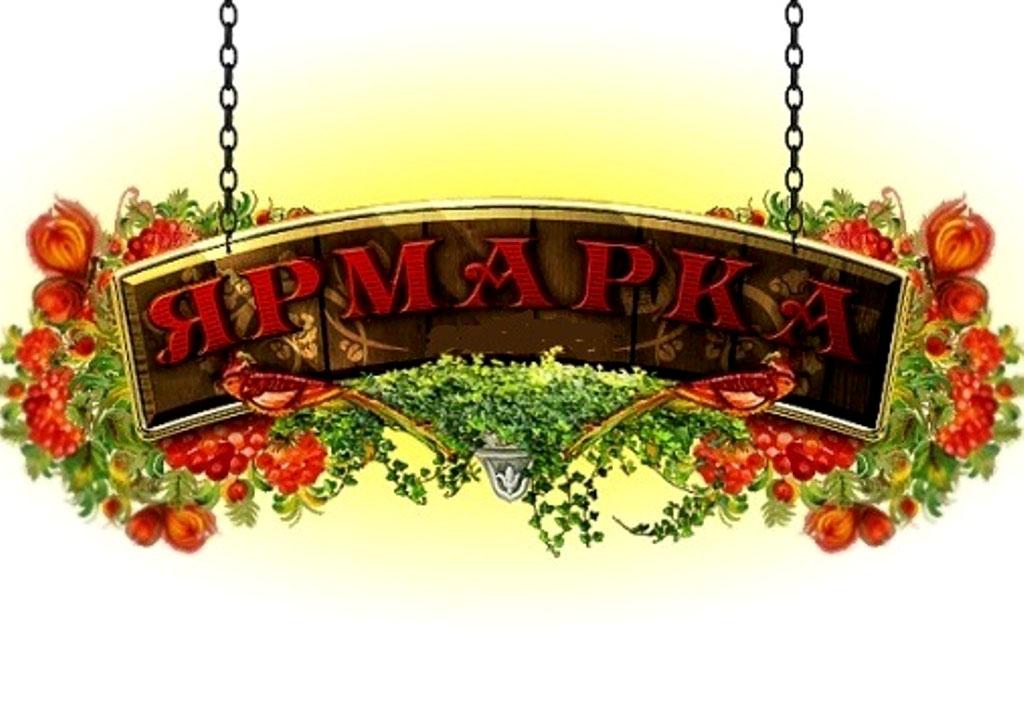 Наименование ярмарки:Тематическая ярмарка «Товары регионов России»Организатор ярмарки:ООО «Голденг-Плюс» Период проведение ярмарки: с 08.11.2021 по 14.11.2021 года.Место проведения ярмарки (в соответствии со	Сводным перечнем мест проведения ярмарок): Московская область, г. ОжерельеКоличество торговых мест:  20  палаток.Краткое описание ярмарки: Тематическая ярмарка «Товары регионов России» для жителей городского округа Ожерелье Московской области.Информация о культурно-массовых мероприятиях:На ярмарке в период с 08.11.2021 по 14.11.2021 года предусмотрено музыкальное сопровождение, скоморохи, проведение мастер-классов, раздача сладостей и сувениров посетителям.        Список участников:Наименование мероприятияДата проведенияТематическая ярмарка «Товары регионов России»с 08.11.2021 по 14.11.2021 года№ п/пНаименование участника ярмаркиИнформация о регионе-производителе продукцииНаименование реализуемого товараИП Митина Т.Аг. ЛипецкКолбасные изделияИП Журиков Н.В.Республика БеларусьКолбасные и   молочные изделия ИП Коланчов Н.Ю.г. МурманскРыбаИП Турчин А.П.г. МоскваКонсервы рыбныеИП Нестеркина О.М.Московская область, городской округ ЛуховицыХлебобулочные  изделияИП Гаврилова М.Н.Московская областьКондитерские изделияИП Азаров Р.С.ТурцияФрукты, ягодыЛПХ Безбородов В.Н.Московская область, городской округ ЛуховицыМедЛПХ Вершинина Т.И.Московская область, городской округ ЛуховицыОвощи, фрукты ЛПХ Дергачева Н.Н.Московская область, городской округ ЛуховицыФрукты, ягоды ЛПХ Шоминова Л.Н. Московская область, городской округ ЛуховицыРассада сельскохозяйственных культурЛПХ Фомина Н.С. Московская область, городской округ ЛуховицыРассада сельскохозяйственных культурЛПХ Филина В.Г. Московская область, городской округ ЛуховицыРассада сельскохозяйственных культурИП Воронцова А.В.Московская областьТовары для сада и огородаИП Щетина А.И.Московская областьСаженцыИП Полыванова И.И.Московская областьДетский трикотажИП Маташова Е.Сг.Санкт-ПетербургВерхняя одежда ИП Волкова Л.Сг. ИвановоИвановское постельное бельеИП Пушкина Н.Аг. ИвановоМужской трикотажИП Воробьева Л.И.Республика БеларусьСумки